Slack							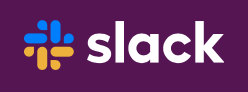 Informații despre instrumentInformații despre instrumentInformații despre instrumentGrup țintă:  Administrare/Management  Coordonatori  Voluntari  Administrare/Management  Coordonatori  VoluntariCategorie:   Instrument online  Platforme de învățare  Software/ Aplicație Desktop   Rețea (Socială)  App  AlteleZona de lucru:   Project Management  Managementul comunicării  Videoconferință  Colaborare/ Lucru în echipă  Autoadministrare  Marketing  Managementul personalului  E-Learning/ Gestiune Cunoștințe   Gestiune financiară  Prezentări/ Dezvoltare materiale de învățare   AlteleLimbă:Engleză (și alte câteva limbi)Engleză (și alte câteva limbi)Cunoștințe anterioare / grad de complexitate Ușor de utilizat, flexibil. Ușor de utilizat, flexibil.Link:https://slack.comhttps://slack.comFurnizor:Slack TechnologiesSlack TechnologiesScurtă descriere:Slack este un software de comunicare (aplicație de mesagerie) organizat pe canale care ajută utilizatorii să colaboreze. Este o aplicație care acceptă munca asincronă și informațiile pot fi partajate cu toți membrii canalului simultan. Slack este un software de comunicare (aplicație de mesagerie) organizat pe canale care ajută utilizatorii să colaboreze. Este o aplicație care acceptă munca asincronă și informațiile pot fi partajate cu toți membrii canalului simultan. Informații despre acces și utilizare (costuri, cerințe bazate pe cloud, utilizare mobilă, ...)Slack are planuri gratuite și diverse plătite, utilizate pe desktop sau ca aplicație mobilă. Acesta poate fi utilizat prin crearea unui profil, folosind o adresă de e-mail.  Slack are planuri gratuite și diverse plătite, utilizate pe desktop sau ca aplicație mobilă. Acesta poate fi utilizat prin crearea unui profil, folosind o adresă de e-mail.  Instrucţiuni/Tutorialehttps://slack.com/help/categories/360000049063#slack-101 https://slack.com/help/articles/360059976673-Slack-video-tutorialshttps://slack.com/help/categories/360000049063#slack-101 https://slack.com/help/articles/360059976673-Slack-video-tutorials